Příloha č. 1: Technická specifikace plnění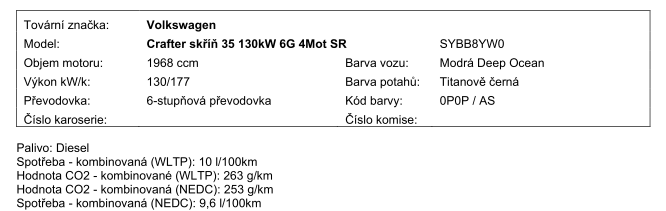 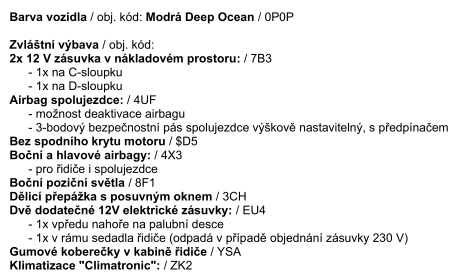 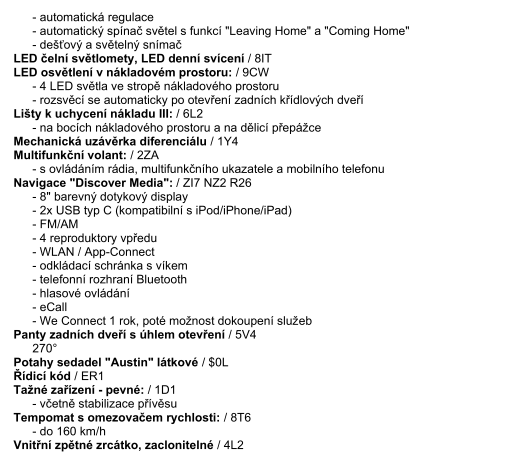 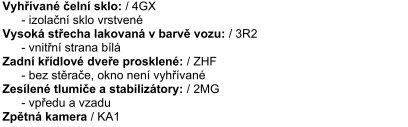 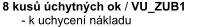 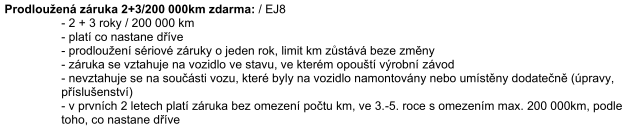 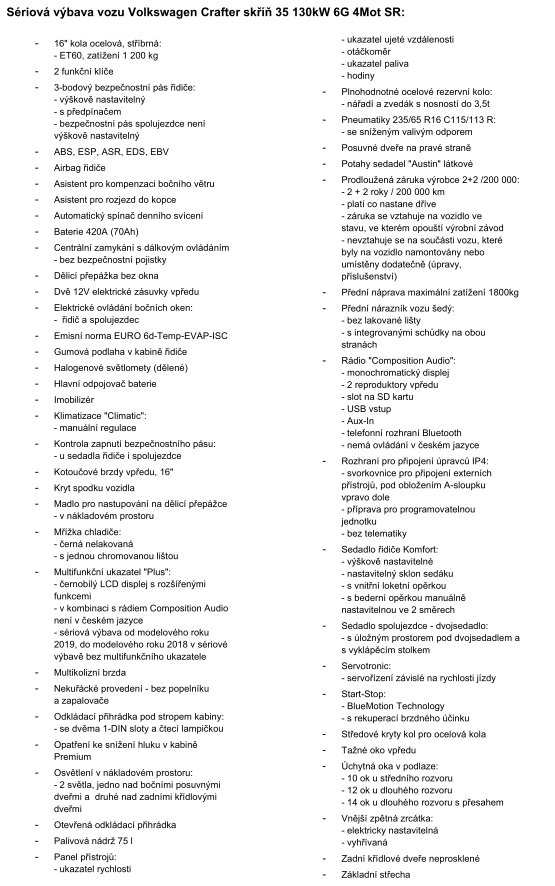 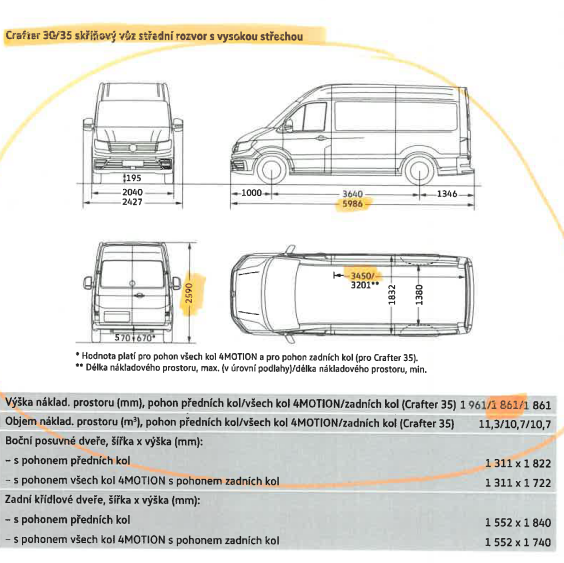 Prvky, které budou dodány v rámci přestavby společnosti HAGEMANN, a.s.:Spodní kryt motoru a převodovky hliníkovýZatmavení zadních okenLED osvětlení nákladového prostoruZimní pneu na discíchRampa a majáky dle požadavkuPrůchodka pro kabelySamolepící pruh pro zvýraznění - bílý